
                 Access Request Form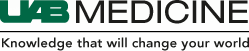 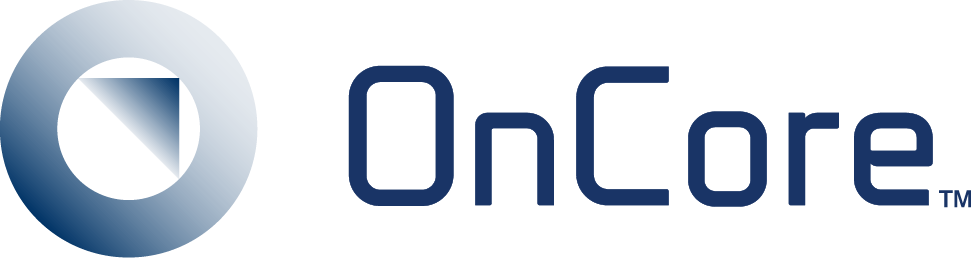 **IMPORTANT** All fields are requiredFirst Name: ____________________       M.I: _________________   Last Name: __________________________    Title/Credentials: _____________________________Blazer ID: ________________   UABMC ID: ___________________Email Address: _____________________________                                      Department: _________________________Must be either “blazerid”@uab.edu or “uabmc ID”@uabmc.edu.Work Phone: _________________________              Campus Address: _______________________________  Date OnCore training completed:    _________/_________/__________				             mm               dd                   yyyyPlease list a user with the functionality you are requesting (If applicable): __________________   Role(s) (select all that apply)Management Group (select all that apply)Applicant- Print Name			Signature			Date SignedApplicant’s Manager -Print Name		Signature (required)	Date SignedPlease return form to OnCore Administration via email at OnCore@uabmc.edu BSM Administration RoleCCTS StaffPrincipal InvestigatorBSM UserCenter AdministratorProtocol Information Coord.CCTS AdministratorCo-Principal InvestigatorRegulatory ManagerCCTS CRSPData ManagerStudy CoordinatorCCTS ManagementFinancial ManagerOther – Please specifyCCTS Regulatory ManagerManagement ReportingCCTS SPANMulti-Role ManagerAnesthesiologyID-HIVPEDS: NeoBSMID-STIPEDS: NephrologyBreast ImagingInterventional RadiologyPEDS: NeurologyCHRULaboratory MedicinePEDS: PulmonaryCRUBIOMemory DisordersPediatric SurgeryCRUCRSPMet LabPhase I - MCCRUNURMolecular Imaging, Therapeutics, and Advanced Medical Imaging ResearchPhysical Medicine and Rehabilitation(PM&R)CardiologyMovement DisorderPlastic SurgeryCardiothoracic SurgeryMultiple SclerosisPreventive MedClinical NutritionNephrology CTGPsychiatryCRENephrology TransplantPsychology - HIVDermatology - Clinical ResearchNeuro-MuscularPsychology - PainDermatology - GrantsNeuropathologyPsychology - TherapyDiagnostic RadiologyNeuropsychologyPublic Health - AddictionEmergency MedicineNeurosurgeryPulmonologyEndocrinologyOB/GYN-MFMRadOncEpidemiologyOptometryRheumatologyEpilepsyOral & Maxillofacial Surgery (OMFS)Sleep/Wake DisordersGI/HEPOrthopedic SurgeryStrokeGastrointestinal SurgeryOtolaryngology(OTOL)Transplantation SurgeryGen Internal MedPEDS: CardiologyURO/GYNGeneticsPEDS: Critical CareUrologyGerontologyPEDS: Hem/OncVascular & Endovascular SurgeryHem/OncPEDS: IDOther – Please specifyID-CTG